               	(miejscowość, data)1)(nazwisko, imię (imiona), nazwisko rodowe pracownika)(numer PESEL, a w razie gdy nie nadano numeru PESEL - rodzaj, serię i numer dokumentu potwierdzającego tożsamość)(data urodzenia)(obywatelstwo)(płeć)adres zameldowania na pobyt stałyadres zamieszkania. (należy wpisać, jeżeli jest inny niż adres zameldowania na pobyt stały)adres do korespondencji:(należy wpisać, jeżeli jest inny niż adres zameldowania na pobyt stały i adres zamieszkania)Marszałek województwa 2)WNIOSEK                  o wypłatę świadczeń z tytułu niezaspokojonych roszczeń pracowniczychNa podstawie przepisów ustawy z dnia 13 lipca 2006 r. o ochronie roszczeń pracowniczych w razie niewypłacalności pracodawcy (Dz. U. z 2020 r. poz. 7), zwanej dalej „ustawą”: art. 16 ust. 1 (dotyczy roszczeń pracowników przedsiębiorców prowadzących działalność na terytorium Rzeczypospolitej Polskiej) /art. 17 ust. 2 (dotyczy roszczeń pracowników oddziałów i przedstawicielstw przedsiębiorców zagranicznych)*) wnoszę o wypłacenie świadczeń pracowniczych z Funduszu Gwarantowanych Świadczeń Pracowniczych, zwanego dalej „Funduszem”, w wysokości 3) zł  (słownie: 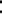 (podać łączną kwotę)i przekazanie świadczeń:przelewem na rachunek numer: (nazwa instytucji)przekazem pocztowym na adres: Nazwa i adres pracodawcyData, od której zaprzestano wypłacania wynagrodzeń .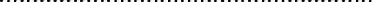 Podstawa prawna świadczenia pracy                                                .       i data jej zakończenia Kwota niezaspokojonych roszczeń pracowniczych 4 ):za I miesiąc (nazwa miesiąca i rok)                                              w łącznej kwocie                          zł 
w tym z tytułu wynagrodzenia za czas choroby zł 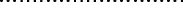 w okresie od   . do .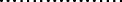 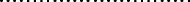 za II miesiąc (nazwa miesiąca i rok)                                               w łącznej kwocie                                           zł 
w tym z tytułu wynagrodzenia za czas chorobyzł w okresie od do za III miesiąc (nazwa miesiąca i rok)                                              w łącznej kwocie                                           złw tym z tytułu wynagrodzenia za czas choroby zł w okresie od do za IV miesiąc (nazwa miesiąca i rok)                                             w łącznej kwocie                                           zł tym z tytułu wynagrodzenia za czas choroby zł w okresie od do z tytułu odprawy pieniężnej, o której mowa w art. 12 ust. 2 pkt 2 lit. d ustawy, przysługującej na podstawie przepisów ustawy z dnia 13 marca 2003 r. o szczególnych zasadach rozwiązywania z pracownikami stosunków pracy z przyczyn niedotyczących pracowników (Dz. U. z 2018 r. poz. 1969)  I-miesięcznej…. w kwocie zł II-miesięcznej….w kwocie zł  III-miesięcznej…w kwocie złz tytułu odszkodowania za skrócenie okresu wypowiedzenia, o którym mowa w art. 36 1 1 ustawy z dnia 26 czerwca 1974 r. - Kodeks pracy (Dz. U. z 2020 r. poz. 1320, z późn. zm.), zwanej dalej „Kodeksem pracy"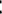  I-miesięcznego    w kwociezł II-miesięcznego    w kwocie zł4) z tytułu ekwiwalentu pieniężnego za urlop wypoczynkowy, o którym mowa w art. 171 1 Kodeksu pracy, należnego za rok kalendarzowy, w którym ustał stosunek pracy, oraz za rok bezpośrednio go poprzedzający …………………………… . zł.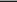 Oświadczam, że w roku, w którym jest dokonywana wypłata świadczeń, osiągnąłem (osiągnęłam)/nie osiągnąłem (nie osiągnęłam)*) kwotę(-ty) ograniczenia rocznej podstawy wymiaru składek na ubezpieczenia emerytalne i rentowe na dany rok kalendarzowy, o której mowa w art. 19 ust. 10 ustawy z dnia 13 października 1998 r, o systemie ubezpieczeń społecznych (Dz. U. z 2022 r. poz. 1009).Oświadczam, że z mojego wynagrodzenia są/nie są ) dokonywane potrącenia na zaspokajanie należności alimentacyjnych na zasadach przewidzianych w Kodeksie pracy.Oświadczam, że do dnia złożenia niniejszego wniosku wykazane wyżej roszczenia nie zostały zaspokojone przez pracodawcę, zarządcę, syndyka, likwidatora lub inną osobę sprawującą zarząd majątkiem pracodawcy.Oświadczam, że posiadam/nie posiadam*) orzeczenie (-nia) o niepełnosprawności w stopniu: znacznym/ umiarkowanym /lekkim*).Oświadczam, że posiadam/nie posiadam ustalone (go) prawo (-wa) do emerytury lub renty.Nazwa i kod oddziału wojewódzkiego Narodowego Funduszu Zdrowia …………………………………………..Nazwa i adres właściwego urzędu skarbowegoZobowiązuję się do poinformowania wskazanego we wniosku marszałka województwa, o którym mowa w art. 15 ust. 3 ustawy, o każdej zmianie danych zawartych we wniosku, w tym szczególnie mającej wpływ na wypłatę wnioskowanych świadczeń.Do wniosku dołączam dokumenty potwierdzające kwotę niezaspokojonych roszczeń oraz dokumenty potwierdzające uprawnienie do świadczeń.Oświadczam, że jestem świadomy/świadoma*) odpowiedzialności karnej za złożenie fałszywego oświadczenia.*) Niewłaściwe skreślić(czytelny podpis wnioskodawcy i dane kontaktowe – tel. adres email)Objaśnienia do wniosku o wypłatę świadczeń z tytułu niezaspokojonych roszczeń pracowniczych:) Wnioskodawcą jest osoba uprawniona do złożenia wniosku, o której mowa w art. 16 ust. 1 ustawy, tj. pracownik lub były pracownik, albo uprawniony do renty rodzinnej członek rodziny zmarłego pracownika lub zmarłego byłego pracownika.) Marszałek województwa, o którym mowa w art. 15 ust. 3 ustawy.) Należy podać kwoty brutto.) Wypełniając pkt 3 - zarówno przy składaniu wniosku o wypłatę świadczeń za okresy poprzedzające, jak i następujące po dniu wystąpienia niewypłacalności pracodawcy należy uwzględnić przepisy art. 12 ust. 1 i 2 ustawy - w zakresie tytułów roszczeń pracowniczych, wnioskowanych do zaspokojenia ze środków Funduszu, art. 12 ust. 3 ustawy - dotyczące okresów przed i po dniu niewypłacalności pracodawcy oraz art. 12 ust. 6 ustawy. Należy podawać kwoty główne (bez odsetek) niezaspokojonych roszczeń pracowniczych.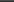 Wypełniając ppkt 1, należy podać łączną kwotę w rozliczeniu miesięcznym:niewypłaconych wynagrodzeń za pracę ze stosunku pracy lub za pracę zarobkową wykonywaną na innej podstawie niż stosunek pracy, jeżeli z tego tytułu istnieje obowiązek ubezpieczenia społecznego,niewypłaconego wynagrodzenia za czas niezawinionego przez pracownika przestoju, o którym mowa w art. 81 2 Kodeksu pracy, wynagrodzenia za czas niewykonywania pracy (zwolnienia od pracy), o którym mowa w art. 81 1 Kodeksu pracy, oraz wynagrodzenia za czas innej usprawiedliwionej nieobecności w pracy - przysługujące pracownikowi na podstawie powszechnie obowiązujących przepisów prawa pracy,niewypłaconego wynagrodzenia za czas wykorzystanego urlopu wypoczynkowego,niewypłaconego wynagrodzenia za czas niezdolności do pracy wskutek choroby, o którym mowa w art. 92 Kodeksu pracy i w art. 18 ust. 2 ustawy z dnia 13 października 1998 r. o systemie ubezpieczeń społecznych (podać również w pozycji „w tym”),niewypłaconego dodatku wyrównawczego, o którym mowa w art. 230 2 i art. 231 Kodeksu pracy, jeżeli roszczenie pracownicze z tego tytułu jest niezaspokojone za okres 3 miesięcy poprzedzających dzień wystąpienia niewypłacalności pracodawcy lub za okres 3 miesięcy poprzedzających ustanie stosunku pracy, jeżeli ustanie stosunku pracy przypada w czasie nie dłuższym niż 12 miesięcy poprzedzających dzień wystąpienia niewypłacalności pracodawcy, a także w okresie nie dłuższym niż 4 miesiące następujące po dacie wystąpienia niewypłacalności pracodawcy, w przypadkach oddalenia wniosku o ogłoszenie upadłości pracodawcy, o których mowa w art. 3 ust. 1 pkt 3 i 4 ustawy.Wypełniając ppkt 2, należy podać kwotę należnej odprawy pieniężnej (jednomiesięcznej, dwumiesięcznej lub trzymiesięcznej), jeżeli ustanie stosunku pracy nastąpiło w okresie nie dłuższym niż 12 miesięcy poprzedzających datę wystąpienia niewypłacalności lub w okresie nie dłuższym niż 4 miesiące następujące po tej dacie.Wypełniając ppkt 3, należy podać kwotę odszkodowania za skrócenie okresu wypowiedzenia, o którym mowa w art. 36 1 1 Kodeksu pracy, jeżeli ustanie stosunku pracy nastąpiło w okresie nie dłuższym niż 12 miesięcy poprzedzających datę wystąpienia niewypłacalności lub w okresie nie dłuższym niż 4 miesiące następujące po tej dacie.Wypełniając ppkt 4, należy podać kwotę ekwiwalentu pieniężnego za urlop wypoczynkowy, o którym mowa w art. 171 1 Kodeksu pracy, należnego za rok kalendarzowy, w którym ustał stosunek pracy, oraz za rok bezpośrednio go poprzedzający, jeżeli ustanie stosunku pracy nastąpiło w okresie nie dłuższym niż 12 miesięcy poprzedzających datę wystąpienia niewypłacalności pracodawcy lub w okresie nie dłuższym niż 4 miesiące następujące po tym dniu.